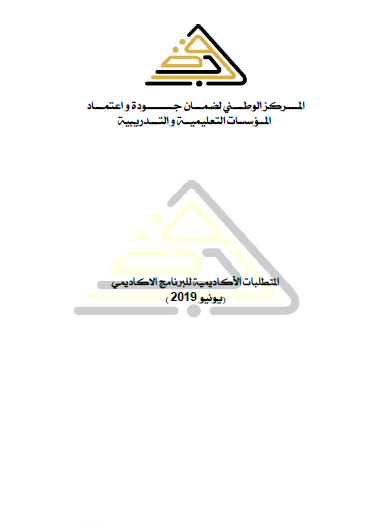 معلومات عامــــــــــــــــة:عدد الساعات الأسبوعية:2-     أهــــــداف البرنامج:3-مخرجات التعلم المستهدفة:أ. المعرفة والفهمب-المهارات الذهنية:ج-المهارات العلمية والمهنية:          د-المهارات العامة والمنقولة:4-محتوى المقرر:5-طرق التعليم والتعلم:6-طرق التقييم:7-جدول التقييم:8-المراجع والدوريات:9-الإمكانات المطلوبة لتنفيذ المقرر:منسق المقرر: أ. وليد عبدالسيد السرار منسق البرنامج : أ. هيفاء عبدالرحمن الشعافيرئيس القسم: أ. عبدالله محمد ابوفناسالتاريخ..17..../...06...../...2019...ممصفوفة المقرر الدراسي (...............مقدمة في علم التاريخ.......................)1اسم المقرر الدراسي ورمزهمقدمة في علم التاريخ (ت.خ 104)2اسم البرنامج التعليميليسانس – تاريخ 3منسق المقررأ.هيفاء عبدالرحمن الشعافي4القسم / الشعبة التي تقدم البرنامجالتاريخ ، شعبة القديم5الأقسام العلمية ذات العلاقة بالبرنامجلا يوجد6الساعات الدراسية للمقرر287متطلبات المقررلا يوجد8اللغة المستخدمة في العملية التعليميةاللغة العربية9السنة الدراسية/ الفصل الدراسيالفصل الأول10تاريخ وجهة اعتماد المقرر17/06/2019م المجلس العلمي للقسممحاضراتمعاملتدريبمجموع2ــــــــــــــــــــــــــ28أ-2اكتساب الطلبة مجموعة شاملة ومتناسقة ومنظمة من المعارف في  مقدمة  علم التاريخ. ب-2أن يتعرف الطلبة على مفهوم علم التاريخ وأن يدرك أن دراسة التاريخ له أصوله.ج-3أن يتعرف الطلبة على الجذور الأولى لنشأة علم التاريخ. أ-1اكتساب الطلبة مجموعة شاملة ومتناسقة ومنظمة من المعارف في علم التاريخ.اكتساب الطلبة مجموعة شاملة ومتناسقة ومنظمة من المعارف في علم التاريخ.ب-2أن يتعرف الطلبة على ماهية علم التاريخ وعلاقته بالعلوم الأخرى  .أن يتعرف الطلبة على ماهية علم التاريخ وعلاقته بالعلوم الأخرى  .ب-3أن يستذكر الطلبة العلوم المساعدة لدراسة علم التاريخ وكيفية استخدامها أثناء الدراسة.ب-4أن يكوّن الطلبة اتجاهات إيجابية نحو علم التاريخ  .ب1القدرة على الربط بين علم التاريخ وبقية العلوم المساعدة لدراسته. ب2 القدرة على التمييز بين النظريات المختلفة التي فسر من خلالها  التاريخ. ب3أن يحلل ويصنف التعريفات المختلفة لدراسة علم التاريخ.1جيوظف ما تعلمه نظرياً وأن يطبقه على ما درسه من مواد.2جالقدرة على تشخيص أي مشكلة تاريخية وفق ما درسه من نظريات . ج3القدرة على صياغة مفهوم علم التاريخ  ,وتمييز وظائفه وأبرز مجالاته.1دأن يكتسب الطلبة مهارات استخدام الكمبيوتر والوسائط التكنولوجية في التواصل والاطلاع والبحث عن المعلومات .2دأن يقوم الطلبة بالعمل في إطار الفريق حتى يكتسب مهارة العمل الجماعي .3دأن يبرز الطلبة قدرتهم على التواصل بصورة مكتوبة وشفهية .د4القدرة على التعبير عن الآراء و الأفكار المختلفة أمام الزملاء.د5تحمل مسئولية البحث عن معلومات جديدة .الموضوع العلميعدد الساعاتمحاضرةمعملتمارينتعريف مصطلح التاريخ عبر العصورلغة واصطلاحاً.عند الإغريق والرومان.ج. الثقافة العربية الإسلامية.د. في الثقافة الغربية.4      2ثانياً : نشأة علم التاريخ وأهميته :1 – نشأة علم التاريخ.2 – هل التاريخ علم أو فن؟3- أهمية دراسة علم التاريخ.4       2ثالثاً: التدوين التاريخي عبر العصور 1- في الحضارة المصرية ( الفرعونية ).2-في الحضارة البابلية.3-عند الاغريق " اليونان ".4-عند الرومان.5-في العصور الوسطى. 6- في عصر النهضة الأوروبية.7-في عصر الاستنارة في القرن الثامن عشر الميلادي.  8-التدوين في القرن التاسع عشر الميلادي.6       3رابعاً:- التاريخ عند العرب .1-التاريخ عند العرب قبل الإسلام " الجاهلية ".2-التاريخ عند العرب بعد الإسلام.3-اطوار الكتابة التاريخية عند العرب  بعد الإسلام.                                    4-نماذج من مدارس الحركة التاريخية عند المسلمين6     3خامساً : تطور الكتابة التاريخية عند المسلمين :1 – منهج الكتابة التاريخية عند المسلمين أ – التأريخ الحولي أو حسب السنين ب- التأريخ حسب الموضوعات2 – تنوع صور المادة التاريخية :أ – التاريخ العالمي ب- التاريخ المحلي6    3تطرق التعليم والتعلم1المحاضرات.2النقاش والحوار.3الأفـــــــــــلام العلمية.4البحث العلمي.تطرق التقييمتاريخ التقييمالنسبة المئويةملاحظات1امتحان نصفيالاسبوع السابع30%2امتحان شفهيالاسبوع العاشر5%أوراق عمل 5%3امتحان عملي-4امتحان نهائي60%5النشاطيحتسب من ضمن 10 %المجموعالمجموع100%رقم التقييمأسلوب التقييمالتاريخالتقييم الأولامتحان شفوي الأسبوع العاشرالتقييم الثانيامتحان جزئي تحريريالأسبوع السابعالتقييم الثالثالتقييم الخامسالتقييم السادسالتقييم السابعمناقشة أوراق العملالأسبوع الحادي عشرعنوان المراجعالناشرالنسخةالمؤلفمكان تواجدهاالكتب الدراسية المقررة1 – ابن خلدون ، المقدمة .2 – السيوطي ، الشماريخ في علم التاريخ .3 – السخاوي ، الإعلان بالتوبيخ لمن ذمّ التاريخ .4 – ابن النديم ، كتاب الفهرست. 5 – شاكر مصطفى ، التاريخ العربي والمؤرخون .6 – السيد عبد العزيز سالم ، التاريخ والمؤرّخون العرب .7 – حسين مؤنس ، التاريخ والمؤرخون العرب .8 – قسطنطين زريق ، نحن والتاريخ متوفرة في مكتبات الكلية والقسم  والمكتبات المحلية، بالإضافة إلى توفرها كنسخ الكترونية.تالإمكانات المطلوب توفرهاملاحظات1أجهزة الكمبيوتر:توفير السبورة الذكية. Smart BoardSmart Class Room             الأسبوع الدراسيالمعرفة والفهمالمعرفة والفهمالمعرفة والفهمالمعرفة والفهمالمعرفة والفهمالمهــــــــــــــــــــــــــــــــــــــــــــــــــــــــــــــــــــــــــــــــــــــــــــــــــــــــــــــــــــــــــــــــــــــــــــــــــــــــــاراتالمهــــــــــــــــــــــــــــــــــــــــــــــــــــــــــــــــــــــــــــــــــــــــــــــــــــــــــــــــــــــــــــــــــــــــــــــــــــــــــاراتالمهــــــــــــــــــــــــــــــــــــــــــــــــــــــــــــــــــــــــــــــــــــــــــــــــــــــــــــــــــــــــــــــــــــــــــــــــــــــــــاراتالمهــــــــــــــــــــــــــــــــــــــــــــــــــــــــــــــــــــــــــــــــــــــــــــــــــــــــــــــــــــــــــــــــــــــــــــــــــــــــــاراتالمهــــــــــــــــــــــــــــــــــــــــــــــــــــــــــــــــــــــــــــــــــــــــــــــــــــــــــــــــــــــــــــــــــــــــــــــــــــــــــاراتالمهــــــــــــــــــــــــــــــــــــــــــــــــــــــــــــــــــــــــــــــــــــــــــــــــــــــــــــــــــــــــــــــــــــــــــــــــــــــــــاراتالمهــــــــــــــــــــــــــــــــــــــــــــــــــــــــــــــــــــــــــــــــــــــــــــــــــــــــــــــــــــــــــــــــــــــــــــــــــــــــــاراتالمهــــــــــــــــــــــــــــــــــــــــــــــــــــــــــــــــــــــــــــــــــــــــــــــــــــــــــــــــــــــــــــــــــــــــــــــــــــــــــاراتالمهــــــــــــــــــــــــــــــــــــــــــــــــــــــــــــــــــــــــــــــــــــــــــــــــــــــــــــــــــــــــــــــــــــــــــــــــــــــــــاراتالمهــــــــــــــــــــــــــــــــــــــــــــــــــــــــــــــــــــــــــــــــــــــــــــــــــــــــــــــــــــــــــــــــــــــــــــــــــــــــــاراتالمهــــــــــــــــــــــــــــــــــــــــــــــــــــــــــــــــــــــــــــــــــــــــــــــــــــــــــــــــــــــــــــــــــــــــــــــــــــــــــاراتالمهــــــــــــــــــــــــــــــــــــــــــــــــــــــــــــــــــــــــــــــــــــــــــــــــــــــــــــــــــــــــــــــــــــــــــــــــــــــــــاراتالمهــــــــــــــــــــــــــــــــــــــــــــــــــــــــــــــــــــــــــــــــــــــــــــــــــــــــــــــــــــــــــــــــــــــــــــــــــــــــــاراتالمهــــــــــــــــــــــــــــــــــــــــــــــــــــــــــــــــــــــــــــــــــــــــــــــــــــــــــــــــــــــــــــــــــــــــــــــــــــــــــاراتالمهــــــــــــــــــــــــــــــــــــــــــــــــــــــــــــــــــــــــــــــــــــــــــــــــــــــــــــــــــــــــــــــــــــــــــــــــــــــــــاراتالأسبوع الدراسيالمعرفة والفهمالمعرفة والفهمالمعرفة والفهمالمعرفة والفهمالمعرفة والفهمالمهارات الذهنيةالمهارات الذهنيةالمهارات الذهنيةالمهارات الذهنيةالمهارات الذهنيةالمهارات العلمية والمهنيةالمهارات العلمية والمهنيةالمهارات العلمية والمهنيةالمهارات العلمية والمهنيةالمهارات العلمية والمهنية(ج)                     المهارات العامة والمنقولة(ج)                     المهارات العامة والمنقولة(ج)                     المهارات العامة والمنقولة(ج)                     المهارات العامة والمنقولة(ج)                     المهارات العامة والمنقولةأ.1أ.2أ.3أ.4أ.5ب.1ب.2ب.3ب.4ب.5ج.1ج.2ج.3ج.4ج.5د.1د.2د.3د.4د.51X2X3X4X5Xالامتحـــــــــــــــــــــــــــــــــــــــــــــــــــــــــــــــــــــــــــــــــــــــــــــــــان النصفـــــــــــــــــــــــــــــــــــــــــــــــــــــــــــي الأولالامتحـــــــــــــــــــــــــــــــــــــــــــــــــــــــــــــــــــــــــــــــــــــــــــــــــان النصفـــــــــــــــــــــــــــــــــــــــــــــــــــــــــــي الأولالامتحـــــــــــــــــــــــــــــــــــــــــــــــــــــــــــــــــــــــــــــــــــــــــــــــــان النصفـــــــــــــــــــــــــــــــــــــــــــــــــــــــــــي الأولالامتحـــــــــــــــــــــــــــــــــــــــــــــــــــــــــــــــــــــــــــــــــــــــــــــــــان النصفـــــــــــــــــــــــــــــــــــــــــــــــــــــــــــي الأولالامتحـــــــــــــــــــــــــــــــــــــــــــــــــــــــــــــــــــــــــــــــــــــــــــــــــان النصفـــــــــــــــــــــــــــــــــــــــــــــــــــــــــــي الأولالامتحـــــــــــــــــــــــــــــــــــــــــــــــــــــــــــــــــــــــــــــــــــــــــــــــــان النصفـــــــــــــــــــــــــــــــــــــــــــــــــــــــــــي الأولالامتحـــــــــــــــــــــــــــــــــــــــــــــــــــــــــــــــــــــــــــــــــــــــــــــــــان النصفـــــــــــــــــــــــــــــــــــــــــــــــــــــــــــي الأولالامتحـــــــــــــــــــــــــــــــــــــــــــــــــــــــــــــــــــــــــــــــــــــــــــــــــان النصفـــــــــــــــــــــــــــــــــــــــــــــــــــــــــــي الأولالامتحـــــــــــــــــــــــــــــــــــــــــــــــــــــــــــــــــــــــــــــــــــــــــــــــــان النصفـــــــــــــــــــــــــــــــــــــــــــــــــــــــــــي الأولالامتحـــــــــــــــــــــــــــــــــــــــــــــــــــــــــــــــــــــــــــــــــــــــــــــــــان النصفـــــــــــــــــــــــــــــــــــــــــــــــــــــــــــي الأولالامتحـــــــــــــــــــــــــــــــــــــــــــــــــــــــــــــــــــــــــــــــــــــــــــــــــان النصفـــــــــــــــــــــــــــــــــــــــــــــــــــــــــــي الأولالامتحـــــــــــــــــــــــــــــــــــــــــــــــــــــــــــــــــــــــــــــــــــــــــــــــــان النصفـــــــــــــــــــــــــــــــــــــــــــــــــــــــــــي الأولالامتحـــــــــــــــــــــــــــــــــــــــــــــــــــــــــــــــــــــــــــــــــــــــــــــــــان النصفـــــــــــــــــــــــــــــــــــــــــــــــــــــــــــي الأولالامتحـــــــــــــــــــــــــــــــــــــــــــــــــــــــــــــــــــــــــــــــــــــــــــــــــان النصفـــــــــــــــــــــــــــــــــــــــــــــــــــــــــــي الأولالامتحـــــــــــــــــــــــــــــــــــــــــــــــــــــــــــــــــــــــــــــــــــــــــــــــــان النصفـــــــــــــــــــــــــــــــــــــــــــــــــــــــــــي الأولالامتحـــــــــــــــــــــــــــــــــــــــــــــــــــــــــــــــــــــــــــــــــــــــــــــــــان النصفـــــــــــــــــــــــــــــــــــــــــــــــــــــــــــي الأولالامتحـــــــــــــــــــــــــــــــــــــــــــــــــــــــــــــــــــــــــــــــــــــــــــــــــان النصفـــــــــــــــــــــــــــــــــــــــــــــــــــــــــــي الأولالامتحـــــــــــــــــــــــــــــــــــــــــــــــــــــــــــــــــــــــــــــــــــــــــــــــــان النصفـــــــــــــــــــــــــــــــــــــــــــــــــــــــــــي الأولالامتحـــــــــــــــــــــــــــــــــــــــــــــــــــــــــــــــــــــــــــــــــــــــــــــــــان النصفـــــــــــــــــــــــــــــــــــــــــــــــــــــــــــي الأولالامتحـــــــــــــــــــــــــــــــــــــــــــــــــــــــــــــــــــــــــــــــــــــــــــــــــان النصفـــــــــــــــــــــــــــــــــــــــــــــــــــــــــــي الأولالامتحـــــــــــــــــــــــــــــــــــــــــــــــــــــــــــــــــــــــــــــــــــــــــــــــــان النصفـــــــــــــــــــــــــــــــــــــــــــــــــــــــــــي الأول6X7X8Xالامتحـــــــــــــــــــــــــــــــــــــــــــــــــــــــــــــــــــــــــــــــــــــــــــــــــان النصفـــــــــــــــــــــــــــــــــــــــــــــــــــــــــــي الثانيالامتحـــــــــــــــــــــــــــــــــــــــــــــــــــــــــــــــــــــــــــــــــــــــــــــــــان النصفـــــــــــــــــــــــــــــــــــــــــــــــــــــــــــي الثانيالامتحـــــــــــــــــــــــــــــــــــــــــــــــــــــــــــــــــــــــــــــــــــــــــــــــــان النصفـــــــــــــــــــــــــــــــــــــــــــــــــــــــــــي الثانيالامتحـــــــــــــــــــــــــــــــــــــــــــــــــــــــــــــــــــــــــــــــــــــــــــــــــان النصفـــــــــــــــــــــــــــــــــــــــــــــــــــــــــــي الثانيالامتحـــــــــــــــــــــــــــــــــــــــــــــــــــــــــــــــــــــــــــــــــــــــــــــــــان النصفـــــــــــــــــــــــــــــــــــــــــــــــــــــــــــي الثانيالامتحـــــــــــــــــــــــــــــــــــــــــــــــــــــــــــــــــــــــــــــــــــــــــــــــــان النصفـــــــــــــــــــــــــــــــــــــــــــــــــــــــــــي الثانيالامتحـــــــــــــــــــــــــــــــــــــــــــــــــــــــــــــــــــــــــــــــــــــــــــــــــان النصفـــــــــــــــــــــــــــــــــــــــــــــــــــــــــــي الثانيالامتحـــــــــــــــــــــــــــــــــــــــــــــــــــــــــــــــــــــــــــــــــــــــــــــــــان النصفـــــــــــــــــــــــــــــــــــــــــــــــــــــــــــي الثانيالامتحـــــــــــــــــــــــــــــــــــــــــــــــــــــــــــــــــــــــــــــــــــــــــــــــــان النصفـــــــــــــــــــــــــــــــــــــــــــــــــــــــــــي الثانيالامتحـــــــــــــــــــــــــــــــــــــــــــــــــــــــــــــــــــــــــــــــــــــــــــــــــان النصفـــــــــــــــــــــــــــــــــــــــــــــــــــــــــــي الثانيالامتحـــــــــــــــــــــــــــــــــــــــــــــــــــــــــــــــــــــــــــــــــــــــــــــــــان النصفـــــــــــــــــــــــــــــــــــــــــــــــــــــــــــي الثانيالامتحـــــــــــــــــــــــــــــــــــــــــــــــــــــــــــــــــــــــــــــــــــــــــــــــــان النصفـــــــــــــــــــــــــــــــــــــــــــــــــــــــــــي الثانيالامتحـــــــــــــــــــــــــــــــــــــــــــــــــــــــــــــــــــــــــــــــــــــــــــــــــان النصفـــــــــــــــــــــــــــــــــــــــــــــــــــــــــــي الثانيالامتحـــــــــــــــــــــــــــــــــــــــــــــــــــــــــــــــــــــــــــــــــــــــــــــــــان النصفـــــــــــــــــــــــــــــــــــــــــــــــــــــــــــي الثانيالامتحـــــــــــــــــــــــــــــــــــــــــــــــــــــــــــــــــــــــــــــــــــــــــــــــــان النصفـــــــــــــــــــــــــــــــــــــــــــــــــــــــــــي الثانيالامتحـــــــــــــــــــــــــــــــــــــــــــــــــــــــــــــــــــــــــــــــــــــــــــــــــان النصفـــــــــــــــــــــــــــــــــــــــــــــــــــــــــــي الثانيالامتحـــــــــــــــــــــــــــــــــــــــــــــــــــــــــــــــــــــــــــــــــــــــــــــــــان النصفـــــــــــــــــــــــــــــــــــــــــــــــــــــــــــي الثانيالامتحـــــــــــــــــــــــــــــــــــــــــــــــــــــــــــــــــــــــــــــــــــــــــــــــــان النصفـــــــــــــــــــــــــــــــــــــــــــــــــــــــــــي الثانيالامتحـــــــــــــــــــــــــــــــــــــــــــــــــــــــــــــــــــــــــــــــــــــــــــــــــان النصفـــــــــــــــــــــــــــــــــــــــــــــــــــــــــــي الثانيالامتحـــــــــــــــــــــــــــــــــــــــــــــــــــــــــــــــــــــــــــــــــــــــــــــــــان النصفـــــــــــــــــــــــــــــــــــــــــــــــــــــــــــي الثانيالامتحـــــــــــــــــــــــــــــــــــــــــــــــــــــــــــــــــــــــــــــــــــــــــــــــــان النصفـــــــــــــــــــــــــــــــــــــــــــــــــــــــــــي الثاني9XX10X11XXX12XX13XX14X